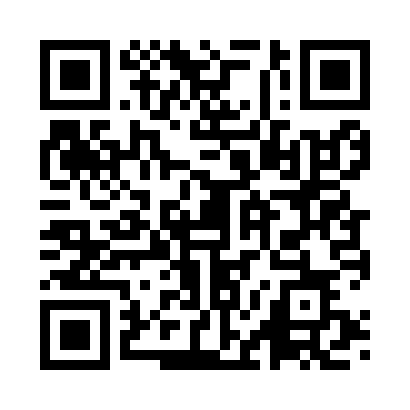 Prayer times for Azzate, ItalyWed 1 May 2024 - Fri 31 May 2024High Latitude Method: Angle Based RulePrayer Calculation Method: Muslim World LeagueAsar Calculation Method: HanafiPrayer times provided by https://www.salahtimes.comDateDayFajrSunriseDhuhrAsrMaghribIsha1Wed4:116:121:226:238:3310:252Thu4:096:101:226:248:3410:273Fri4:076:091:226:248:3510:294Sat4:056:071:226:258:3710:315Sun4:026:061:216:268:3810:336Mon4:006:041:216:278:3910:357Tue3:586:031:216:278:4010:378Wed3:556:021:216:288:4210:399Thu3:536:001:216:298:4310:4110Fri3:515:591:216:308:4410:4311Sat3:495:581:216:308:4510:4512Sun3:475:571:216:318:4610:4713Mon3:445:551:216:328:4810:4914Tue3:425:541:216:338:4910:5215Wed3:405:531:216:338:5010:5416Thu3:385:521:216:348:5110:5617Fri3:365:511:216:358:5210:5818Sat3:345:501:216:358:5311:0019Sun3:325:491:216:368:5511:0220Mon3:305:481:216:378:5611:0421Tue3:285:471:216:378:5711:0622Wed3:265:461:226:388:5811:0723Thu3:245:451:226:398:5911:0924Fri3:225:441:226:399:0011:1125Sat3:205:431:226:409:0111:1326Sun3:185:421:226:409:0211:1527Mon3:165:421:226:419:0311:1728Tue3:155:411:226:429:0411:1929Wed3:135:401:226:429:0511:2030Thu3:115:391:226:439:0611:2231Fri3:105:391:236:439:0711:24